Exercice 2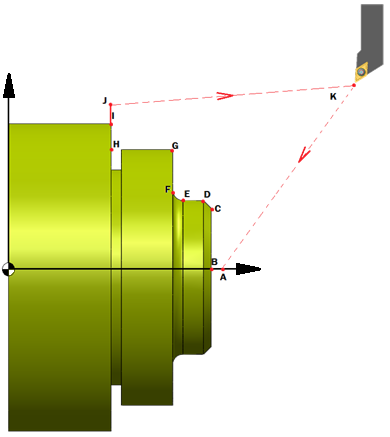  										 Sécurité de 5mm	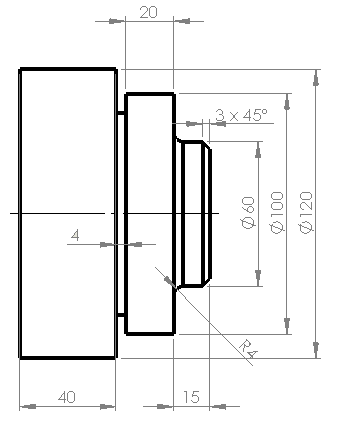 C1,3 Décoder, Exploiter les données techniques relatives à la réalisation d’une pièceC21 Etablir un processus d'usinageS2 Processus de fabrication S214 Programmation des machines CN / Organisation d'un prog CNS63 Langage de programmation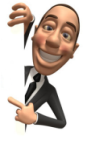 POINTSXZZRCode GA08484G00B07979G01C547979G01D607676G01E606868G01F6864644G02G1006464G01H1004040G01I1204040G01J1304040G01K200200200G00POINTSBRUTXXZZZ113013013040402130130130848430008484PROGRAMMEPROGRAMMEPROGRAMMECOMMENTAIRES%2209%2209%2209N10 G90 G40 G80 G95 M5 M9N10 G90 G40 G80 G95 M5 M9N10 G90 G40 G80 G95 M5 M9N20 G0G52 X0N20 G0G52 X0N20 G0G52 X0N30 G0 G52 Z0N30 G0 G52 Z0N30 G0 G52 Z0N40 G54N40 G54N40 G54N50 G79 NN50 G79 NN50 G79 NN60 (PROFIL EXTERIEUR)N60 (PROFIL EXTERIEUR)N60 (PROFIL EXTERIEUR)N70 G0 X0 Z84N70 G0 X0 Z84AN80 G01 X0 Z79 F0.1N80 G01 X0 Z79 F0.1BN90 X54 Z79N90 X54 Z79CN100 X60 Z76N100 X60 Z76DN110 Z68N110 Z68EN120 G02 X68 Z64 R4N120 G02 X68 Z64 R4FN130 G01 X100 Z64N130 G01 X100 Z64GN140  Z40N140  Z40HN150 X120 Z40N150 X120 Z40IN160 X130 N160 X130 JN170 (Ebauche extérieure)N170 (Ebauche extérieure)N170 (Ebauche extérieure)N180 M6 T1 D1N180 M6 T1 D1N180 M6 T1 D1N200 G92 S4000N200 G92 S4000N200 G92 S4000N205 G97 S1000N205 G97 S1000N205 G97 S1000N210 G0 X135 Z89 (point d’approche)N210 G0 X135 Z89 (point d’approche)N210 G0 X135 Z89 (point d’approche)N220 G96 S100N220 G96 S100N220 G96 S100N230 G64 N160 N70 I0.3 K 0.05 P2 F0.1N230 G64 N160 N70 I0.3 K 0.05 P2 F0.1N230 G64 N160 N70 I0.3 K 0.05 P2 F0.1N240 X130 Z40 11Profil brutN250 X130 Z8422N260 X0 Z8433N270 G80N270 G80N270 G80N280 G77 N10 N40N280 G77 N10 N40N280 G77 N10 N40N290 M6 T2 D2 M8N290 M6 T2 D2 M8N290 M6 T2 D2 M8N300 G92 S4000 M3N300 G92 S4000 M3N300 G92 S4000 M3N310 G97 S400N310 G97 S400N310 G97 S400N320 G96 S150N320 G96 S150N320 G96 S150N330 G77 G42 N70 N160 F0.05N330 G77 G42 N70 N160 F0.05N330 G77 G42 N70 N160 F0.05N340 G77 N10 N40N340 G77 N10 N40N340 G77 N10 N40N350 M30N350 M30N350 M30